Homeroom Volunteers 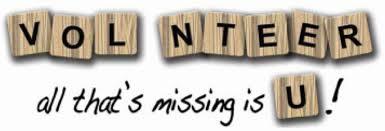 We are seeking Homeroom Parents and Homeroom Helpers for the 2019 - 2020 school year. The Homeroom Parent will work with the teacher to plan holiday parties and special classroom occasions. They will also assist the HSO with communicating and organizing certain activities that require classroom participation. The Homeroom Helper will volunteer their time to assist the Homeroom Parent in making the classroom activities a success.If you’re interested in becoming a Homeroom Parent or Helper, please complete the attached form and send it into school by August 29th to the attention of Cathy Crozier. **As a reminder, you MUST have completed ALL clearances to volunteer inside the school**------------------------------------------------------------------------------------------------------------------------------------------Name of Volunteer _______________________________________________________________Email Address _______________________________________________________________________ Yes, I’m interested in becoming a Homeroom Parent for grade ______________ Yes, I’m interested in becoming a Homeroom Helper for grade(s) ________Name of Children and Grades ____________________________________________________________________________________________________________________________________________________________________________________________________________________If you have any questions, please contact either Cathy Crozier at cat9995@yahoo.com or Courtney Clemente at courtney.clemente@gmail.com . We appreciate your interest in volunteering and we look forward to working with you this school year.Cathy Crozier- HSO SecretaryCourtney Clemente- HSO President